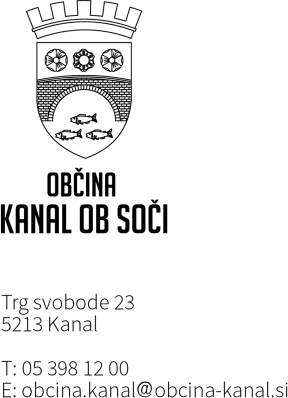 Podatki o vlagateljuIme in priimek 	Naslov 	Davčna številka 	Telefon 	ZAHTEVEKZA IZPLAČILO DENARNEGA PRISPEVKA ZA NOVOROJENCE(Pravilnik o enkratnem denarnem prispevku za novorojence, Uradne objave časopisa Primorske novice št. 37, dne 5.10.2001, Sklep o višini enkratne denarne pomoči, Uradni list, RS, št. 116/2023 z dne 17. 11. 2023)Podpisani (a) vlagam zahtevek za izplačilo enkratnega denarnega prispevka za novorojenca: 	rojen-a dne 		.                        Sem državljan (ka) R Slovenije s stalnim bivališčem 			. Otrokovo stalno bivališče 			. Denarni prispevek nakažite na TRR številka: 					, ki je odprt pri banki 		.Datum,(podpis vlagatelja)Priloge: - izpisek iz matične knjige novorojenca – fotokopija rojstnega lista otroka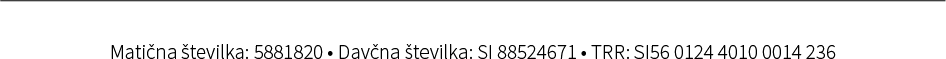 